2010年度 福祉車輌助成事業公益財団法人 日本財団　車いす対応車（軽自動車）の整備　ハイゼット社会福祉法人 新城福祉会　居宅介護事業所レインボーはうす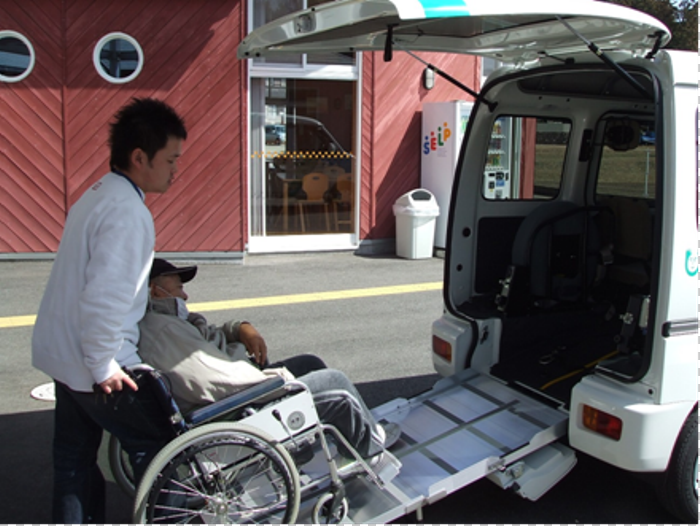 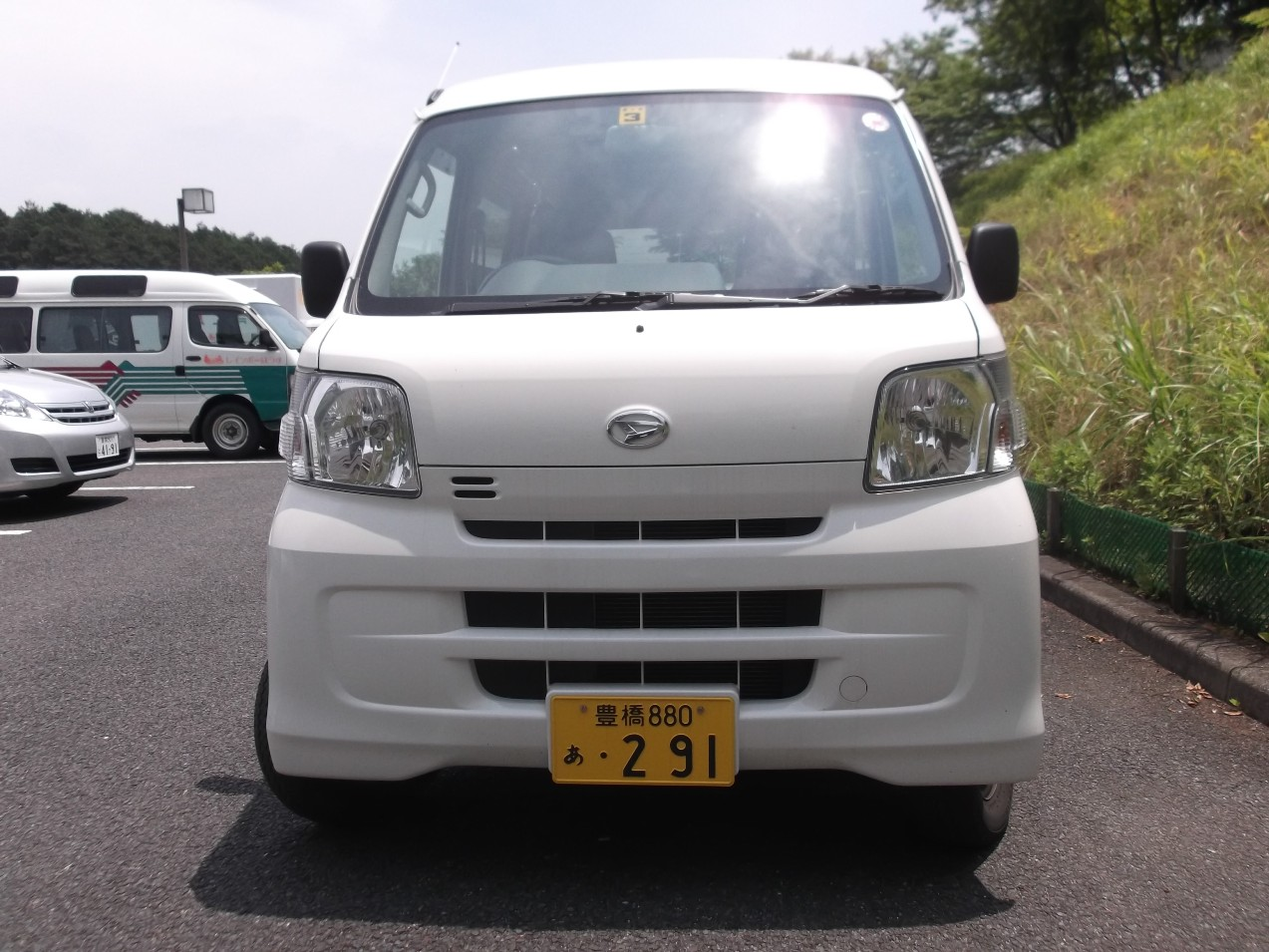 